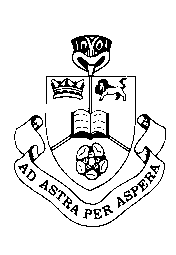 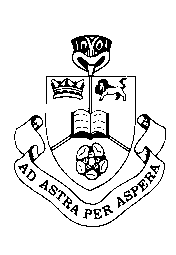 Year 10 – The Structure of MatterCredits:	2Year:		2014Strand:	MixedTime: 		50 minutesQUESTION ONEGive the word that best describes the following types of matterDescribe how liquids and gases are able to take the shape of their containers, but solids cannot.Your answer should considerdrawing a diagramthe spacing and arrangement of the particles the movement of the particles______________________________________________________________________________________________________________________________________________________________________________________________________________________________________________________________________________________________________________________________________________________________________________________________________________________________________________________________________________________________________________________________QUESTION TWOA Lithium atom can be represented by the diagram below.  Correctly label the parts of the atom.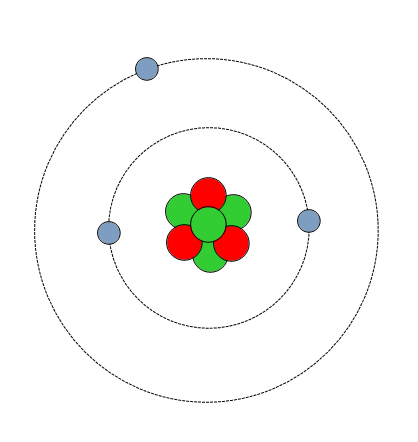 What charges do the parts above have?				a)________________________				b)________________________				c)________________________    Complete the following table QUESTION THREEstate how an atom can become an ion__________________________________________________________________________________________________________complete the following tableDiscuss the similarities between Li, Na and K atoms in terms of their position in the periodic table, their electron arrangements and the ions they form.Explain why the noble gases He, Ne and Ar do not lose or gain electrons and why they are sometimes called inert gases.Name the following compounds:eg     PbF2		lead fluoride NaCl		________________________________KOH		________________________________H2S		________________________________CuSO4 	________________________________AgNO3	________________________________Complete the table to find the formula for the following compounds:QUESTION FOURWrite a ‘P’ or a ‘C’ to show if a physical or chemical change is taking place.Discuss the difference between a chemical and a physical changeYour answer should considerwhat you would observe in eachwhether you can undo the changehow atoms are arranged before and after the change____________________________________________________________________________________________________________________________________________________________________________________________________________________________________________________________________________________________________________________________________________________________________________________________________________________________________________________________________________________________________________________________________________________________________________________________________________________________________________________________________________________QUESTION FIVE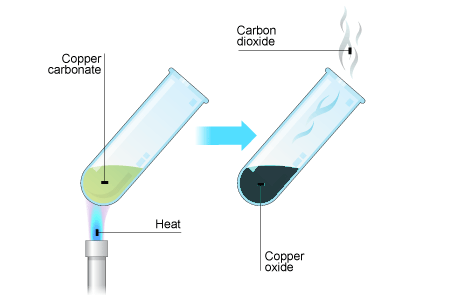 When copper carbonate (a green powder) is heated, it changes colour to black copper oxide and carbon dioxide gas is given off. Write the word equation for this reaction in the box below: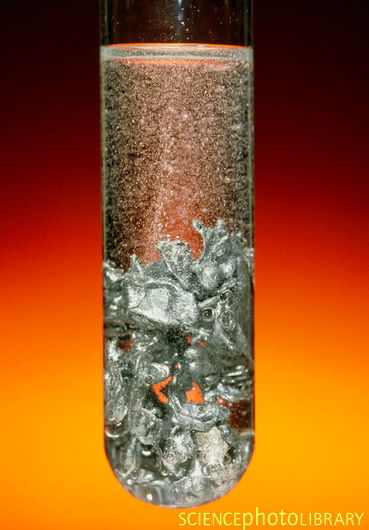 When zinc metal is placed in hydrochloric acid (HCl) hydrogen gas is given off and the zinc disappears to give a colourless solution of zinc chloride.Write the word equation for this reaction in the box below:Write the chemical equation for this reaction in the box below:When a Bunsen burner is lit the methane fuel (CH4) reacts with oxygen in the air to make carbon dioxide and water. 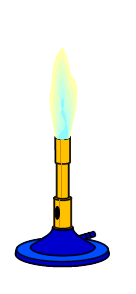 Write the word equation for this reaction in the box below:Table of ionsName:							Class:	 	       Teacher:Name:							Class:	 	       Teacher:Name:							Class:	 	       Teacher:Name:							Class:	 	       Teacher:Name:							Class:	 	       Teacher:Name:							Class:	 	       Teacher:AchievedAchieved with MeritAchieved with ExcellenceFinal GradeFinal GradeAtom, compound, crystal, element, mixture, stuctureAtom, compound, crystal, element, mixture, stuctureMatter that only contains one type of atom____________Two or more different types of atoms that are chemically joined together.____________Two or more elements and/or compounds that are not joined together.____________SymbolAtomicnumberMassnumberNumberof protonsNumber of electronsNumber of neutronsAl132713C1266Na11231112O81688SymbolNameNumber of electronsElectron arrangementDoes it lose or gain electrons to become an ion?Number of electrons lost or gainedIon SymbolNasodium11Na+Nnitrogen2,5GainAlaluminium2,8,3Ssulfur16name of compoundpositive ionnegative ionformulaeghydrogen oxideH+O2-H2O(i)magnesium oxide(ii)aluminium chloride(iii)sodium hydrogen carbonate(iv)calcium carbonate(v)lithium oxide____glass breaking____burning leaves____a rusting bicycle____fireworks exploding____bleaching your hair____crushing a can____mixing salt and water____boiling water 				→						→						→						→+1+2+3-2-1H+Mg2+Al3+O2-Cl-Li+Ca2+S2-OH-Na+Cu2+CO32-NO3-K+Zn2+SO42-HCO3-Ag+Pb2+